Computer Programming Using Kivy - OpenGL 2 - Multiple ObjectsGOAL: use the Glops 3D engine to rotate more than one mesh in a 3D scene.(You must first have a completed and working opengl1.py)Update the 3D engine:Go to your home drive (File Explorer, Computer, T:\username or H:)Go to your opengl folder, then double-click update-kivyglopsImplement the update_glops method to make a program where you can rotate the selected glop when using arrow keys:Open GeanyFile, Open, your home drive (such as T:\username or H:), opengl, opengl1.pyFile, Save As, go to your opengl folder, then name this file opengl2.pyImplement the update_glops method to your MainScene class: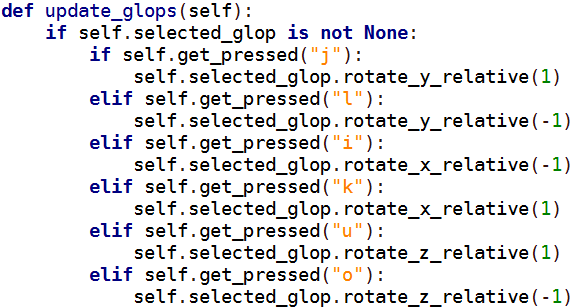 Try your program:ExecuteUse the letter keys j, k, l, u, i, or o as directional keys to rotate selected objectPress Tab to change which object is selected, then try rotating again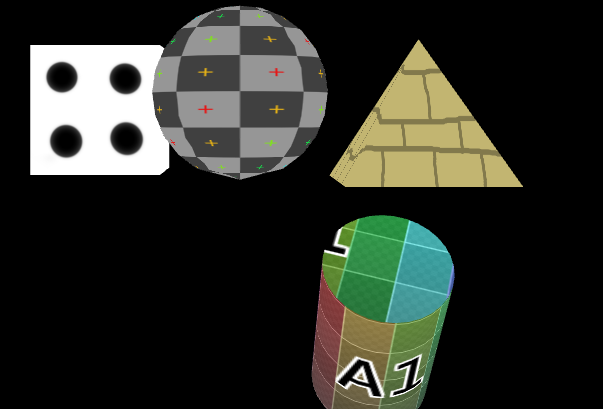 